Утверждаю: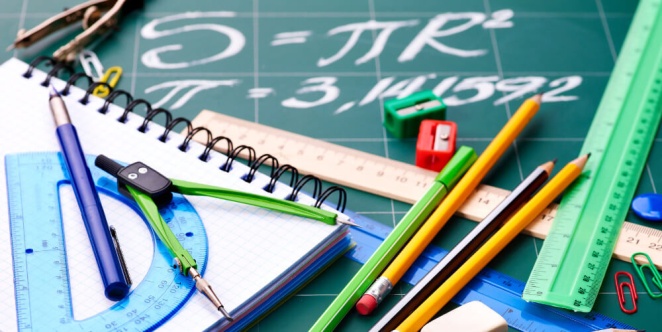 Директор школы: ______________ /Н.В.ФилипповаПриказ № 226 о/д от 01.09.2017г.Расписание внеурочных курсов. 7 класс.2017-2018 уч. год. №Название курсаДень неделиучительКол-во часовКабинет Время Интеллектуальный клуб «Эрудит» (7а класс)Понедельник 6 урок 1 сменыПлотникова В.В.34Актовый зал13.05-13.45Студия детского творчества «Культура и традиции народов Сибири»Понедельник6 урок 1 сменыДомнина Г.О.34библиотека13.05-13.45Введение в химию веществаВторник  6 урок 1 сменыДосужева Э.Б.3431113.05-13.45Игровая секция «Русская лапта»Вторник6 урок 1 сменыЗаев Д.А.34Спортивный зал13.05-13.45Волшебные узоры Сибири.Среда 6 урок 1 сменыЛоскутова М.В.34Лаборантская 203 к13.05-13.45Введение в робототехникуПятница  6 урок 1 сменыКиселев В.А.34Кабинет информатики13.05-13.45Общественно-полезные практики:«Цветы для школьного двора»Осенние каникулыЧащина Л.В.3420510.00-12.00Экологический калейдоскопОсенниеВесенние каникулыГринкевич В.Н.3420610.00-12.00